БОЕВОЙ ЛИСТОК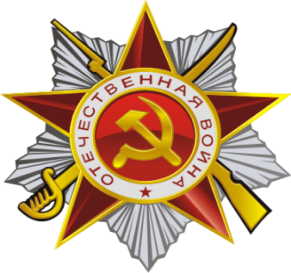 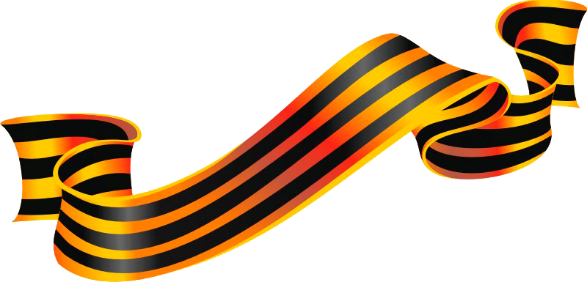 Тематическая беседа «Души, опаленные Афганом» В рамках Дня памяти воинов-интернационалистов в России в нашем детском саду провели тематическую беседу «Души, опаленные Афганом» Ребята с большим интересом слушали проникновенный рассказ воспитателя Колесниковой Оксаны Николаевны о далекой войне, на чужой территории, о героях которые с честью выполнили свой воинский долг, сопровождался показам слайдов  презентации. На большом экране мелькали кадры Афганской войны, природы экзотического Востока. С экрана на ребят смотрели парни,  погибшие в Афгане. Музыкальным руководителем школы искусств  Чабанюк Екатериной Олеговной во время просмотра презентации были исполнены песни «Афганский ветер», «Боевое братство» .   Минутой молчания участники вечера помянули всех тех, чья молодая жизнь оборвалась в далекой стране.А после ребята соревновались в ловкости, смелости,  смекалки и выносливости. За свою выносливость  дети были награждены медалями и почетными грамотами.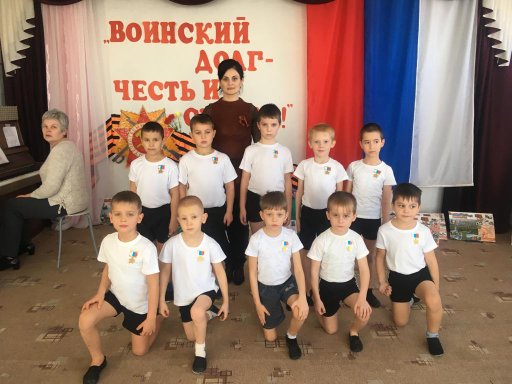 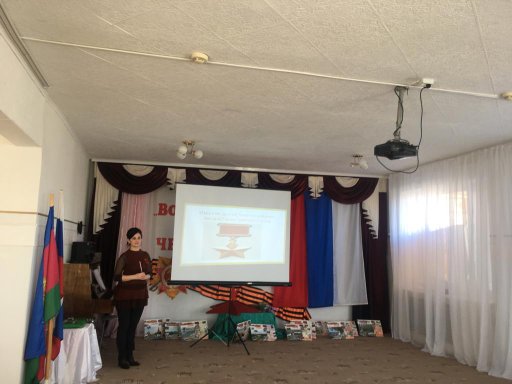 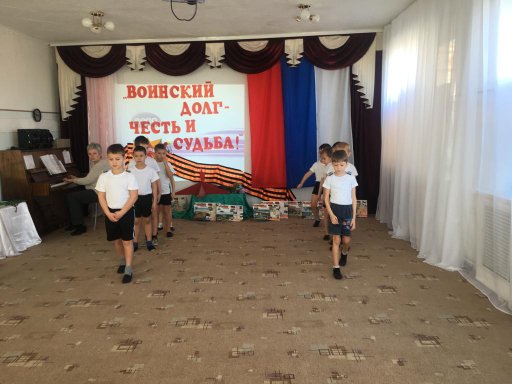 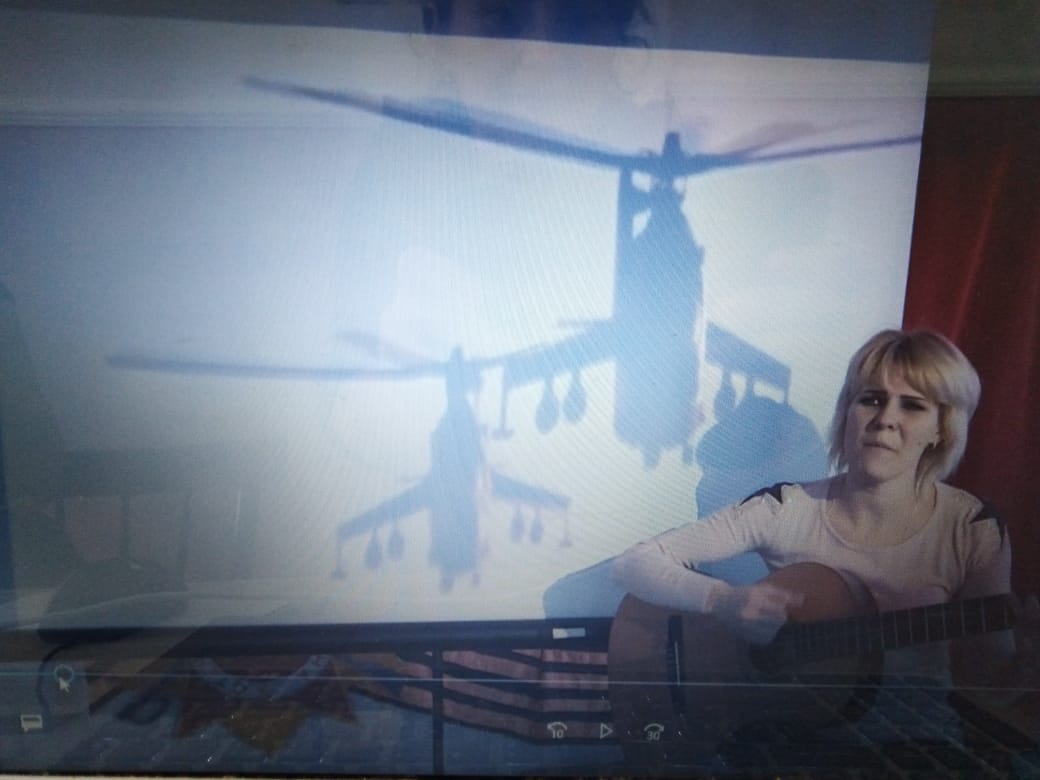 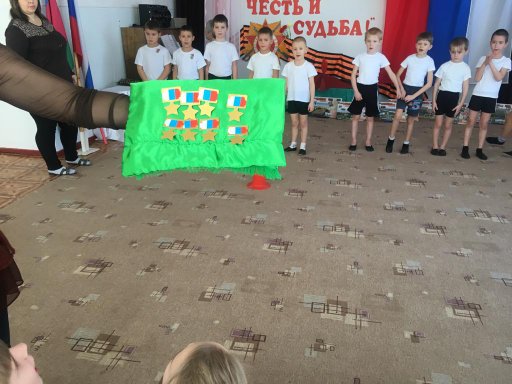 